The American Association of Occupational Health Nurses, Inc. is the primary association for the largest group of health care professionals serving the workplace. Copyright © 2017, AAOHN, Inc.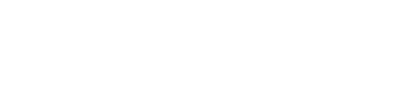 Maria G Dominguez, RN, COHN-S/CM - 08:21 PM HelpLogoutCURRENT BYLAWPROPOSED AMENDMENTArticle III, Section 1, C.2RetiredRetired members have voting status in TSAOHN, may not hold an elected TSAOHN office, but may serve as a committee member.Article III, Section 1, C.2RetiredRetired members have voting status in TSAOHN, may hold an elected TSAOHN office at local, state, and regional level,  and may serve as a committee member. Article III, Section1, D.1AffiliateA licensed nurse not eligible for active status, but interested in the field of occupational and environmental health and the purposes of AAOHN.Article III, Section 1, D.1AffiliateIndividuals who are not eligible for active status and who are not licensed nurses, but who are engaged in the field of occupational and environmental health and the purposes of TSAOHN.Not previously present- new additionArticle III, Section 1, D.3Affiliate members may serve on committees.  They are noteligible to hold an elected office.Article IV, Section 4, 6.Title- Recording SecretaryArticle IV, Section 4, 6.Title- SecretaryArticle V, Section 1, D.Vacancy:  Should a member of the Nominating Committee become a nominee for officer or director, that person shall resign.  If a chairperson is unable to serve, the vacancy shall be filled by appointment by the Election Advisory Chairperson.Article V, Section 1, D.Vacancy:  Should a member of the Nominating Committee become a nominee for officer or director, that person shall resign.  If a chairperson is unable to serve, the vacancy shall be filled by appointment by the President.Article V, Section 2, A.NOTE:  President-Elect transitions to the office of President in even numbered calendar years.  In odd numbered calendar years, the ballot shall contain nominees for:1. President-Elect2. Two (2) Directors          3. Recording SecretaryArticle V, Section 2, A.NOTE:  President-Elect transitions to the office of President in even numbered calendar years.  In odd numbered calendar years, the ballot shall contain nominees for:1. President-Elect2. Two (2) Directors3. SecretaryArticle V, Section 3, A. 2The election shall be complete by December 1st.Article V, Section 3, A. 2The voting shall be complete by November 15th.Article V, Section 3, A. 3The President-Elect shall deliver an official roster of members eligible to vote to the Chairman of Tellers by December 1st.Article V, Section 3, A. 3The President-Elect shall deliver an official roster of members eligible to vote to the Chairman of Tellers by November 1st.Article VI, Section 1Annual MeetingArticle VI, Section 1Biennial MeetingNote- all other references to an annual meeting were changed to biennial.